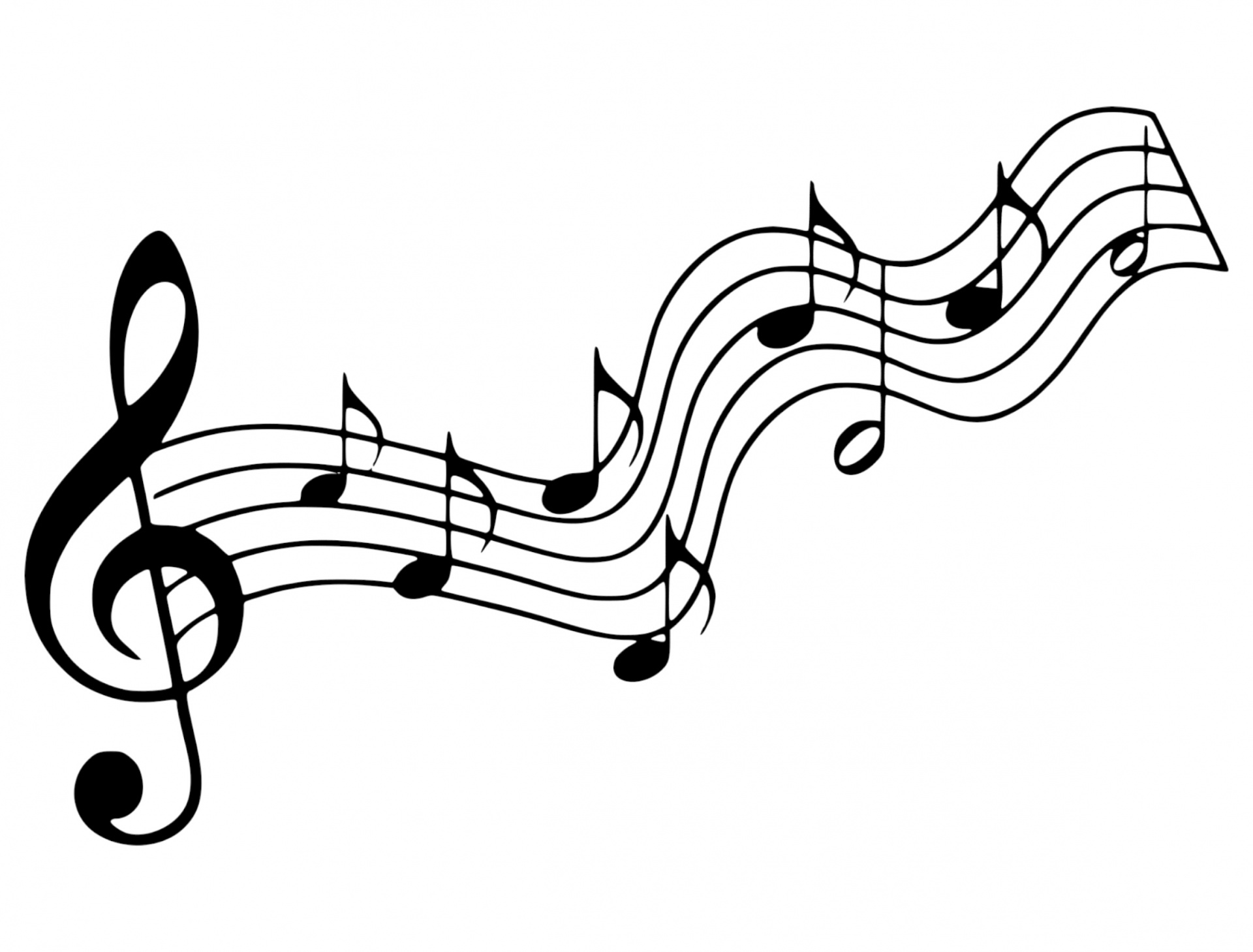 “Open Our Eyes”    CullOpen our eyes, Lord, we want to see Jesus;\To reach out and touch Him and say that we love Him.         Open our ears, Lord, and help us to listen.    Open our eyes, Lord, we want to see Jesus.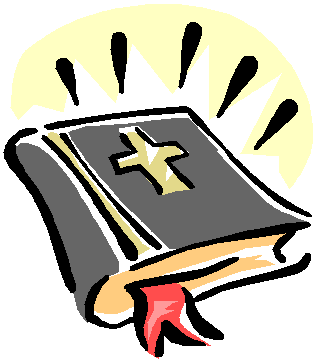 Scripture 1:  Psalm 27  (p.1613 ) Responsive ReadingScripture 2:  Luke 13:31-35 (p.1463 )                Faith Engagement and Sermon  “Jesus Walked This Lonesome Valley”                                (Blue Hymnal No. 80)                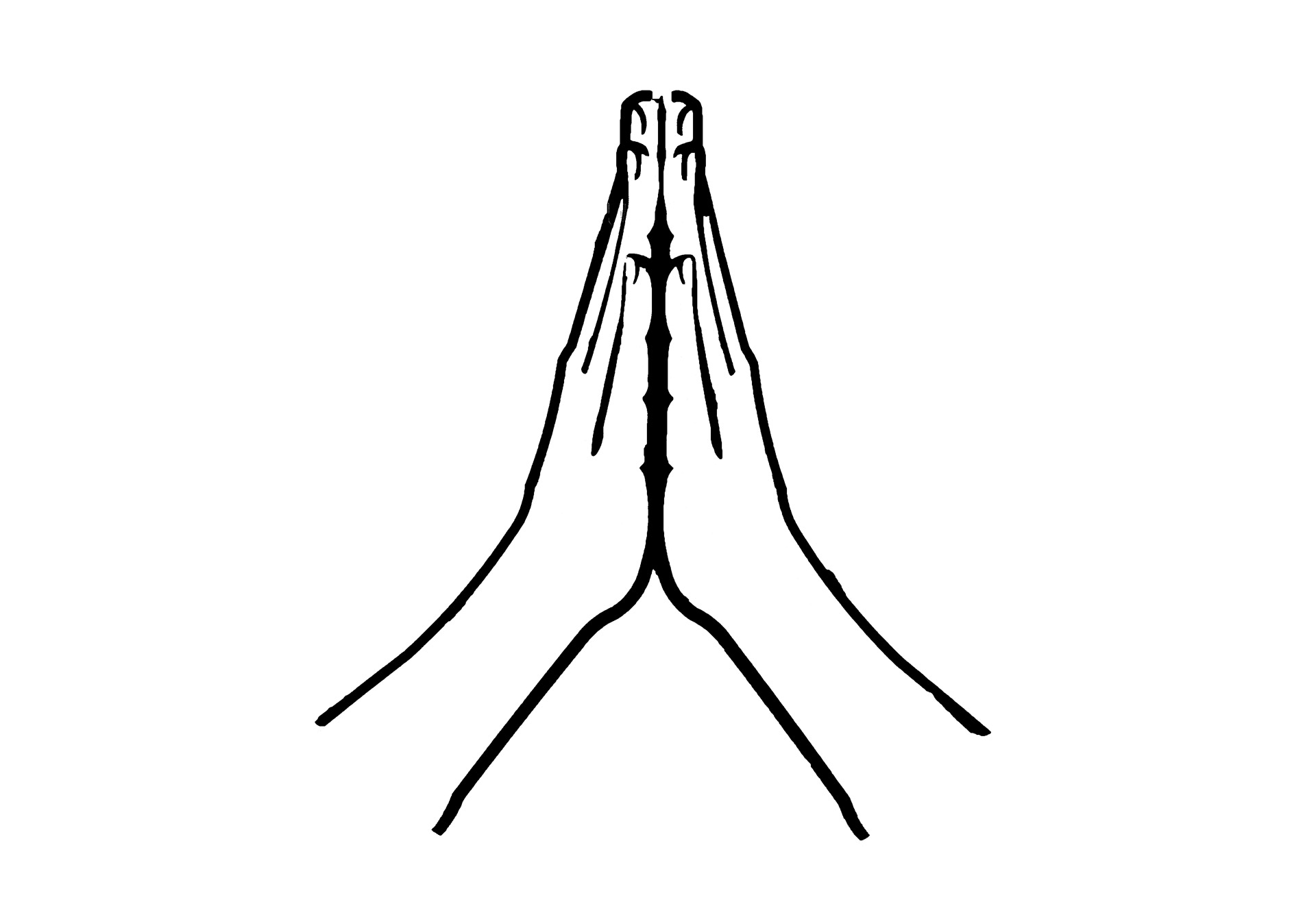 Prayers of the Pastor and the People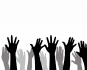 With Praise & Thanksgiving              share briefly names & situations to lift to God in prayer -- we know God is more than able to hold all we offer & God knows the details!                         Lord in Your mercy...Hear our prayer!Blessing “Halle, Halle, Halle-lujah (X3) Hallelujah, Hal-le-lu-jah!”Postlude “When Peace Like A River”                                              (Red Priase No. 321)PERSONAL MILESTONESMarch 14- Ray MarateaPrayer Concerns:		    Prayer person: Nathan MarxPrayer young person:  Jacob BaileyPrayer theme for young adults: FriendsAll medical professionals, emergency responders & those serving in hospitals, nursing homes & care facilities Military folks & family - the USA & all those in leadership S-VE School Board members, administrators, teachers & othersNorth Spencer Christian Academy Church FinancesFood CupboardBible Baptist of North Spencer – Andy WindnagleAnnouncements/Reminders: A note about offering - all we have is a gift from God.  We are invited weekly (and honestly at all times)to respond to God & joyfully give some of what we’ve been trusted with.  For financial giving please place in an offering plate when arriving/leaving or mail to:  Danby Rd, Spencer NY 14883 -OR- PO Box 367, Spencer, NY. 14883Calendar Sunday -- 11AM Worship & 10AM Adult Study (please share comments/joys/concerns w/any member of Session or Walt following service!) Monday -- 3PM Session Mtg Monday -- 6PM AA  Tuesday -- 10:30AM Webinar (INFO) watched @ Church  Wednesday -- Men's Breakfast & Bible StudyWednesday -- 12noon Lenten Worship @ Federated Church   Friday -- 11AM Women's Bible Study Community Events:   3/12: 10-11:30AM Free Cabin Fever Family Craft Event @ Inspire (INFO)  3/15: 12noon-8PM Transportation Vote @ SVE HS Auditorium Lobby (bring valid ID) Spencer Village Referendum Questions (re: opt out) INFO  3/17: 10AM-2PM Empty Bowls - by SVE Key Club - @ High School, Take Out only - order ahead calling 607-589-7140 (INFO) & attached 3/19: 2-4PM Tea Time @ Spencer Village Library, tickets $5 & available @ the library *Entertainment by the cast of Grease3/23: 3:15PM School Wellness Policy Mtg (zoom) -- email sveinfo@svecsd.org to sign up  3/24: 7PM SVE BOE Workshop Mtg @ Middle School Library   3/24; 3/25; 3/26: 7PM Grease! SVE HS Musical (tickets on sale soon)  3/26: 10AM start (8:30-9:30AM walk-on sign up) S-VE 3-on-3 Basketball Tournament (INFO) 3/29: 6PM SVE Budget Advisory Committee, to volunteer email: sveinfo@svecsd.org 3/31:  9-10:30AM  SVE Food Cupboard food give-away.  NOTE there are changes - people will come inside (bring your own bags/boxes).  If picking up - call Sandy (607)589-6090 @least 2 days ahead.  Masks will be worn by all entering. (Orchard St. near the "old" Dollar General) --INFO (open to all who live or work in SVE School District)   Community Needs: Help Needed:  Day time ambulance drivers needed.  If you (or someone) can help reach out to Earl @ 607-589-6435 (squad #). .    Financial Resources:Community Heat Fund -- if people are cold & need some help we have a fund from the faith community just for this!Emergency Fund -- @ Christ the King Fellowship Presbyterian Church -- we have an emergency fund to help folks out!Covid-19 Fund -- @ Christ the King Fellowship Presbyterian Church has a newly established fund to help folks experiencing financial hardship due to this pandemic. Christ the King FellowshipPresbyterian #love     March 13, 2022 - 11 AM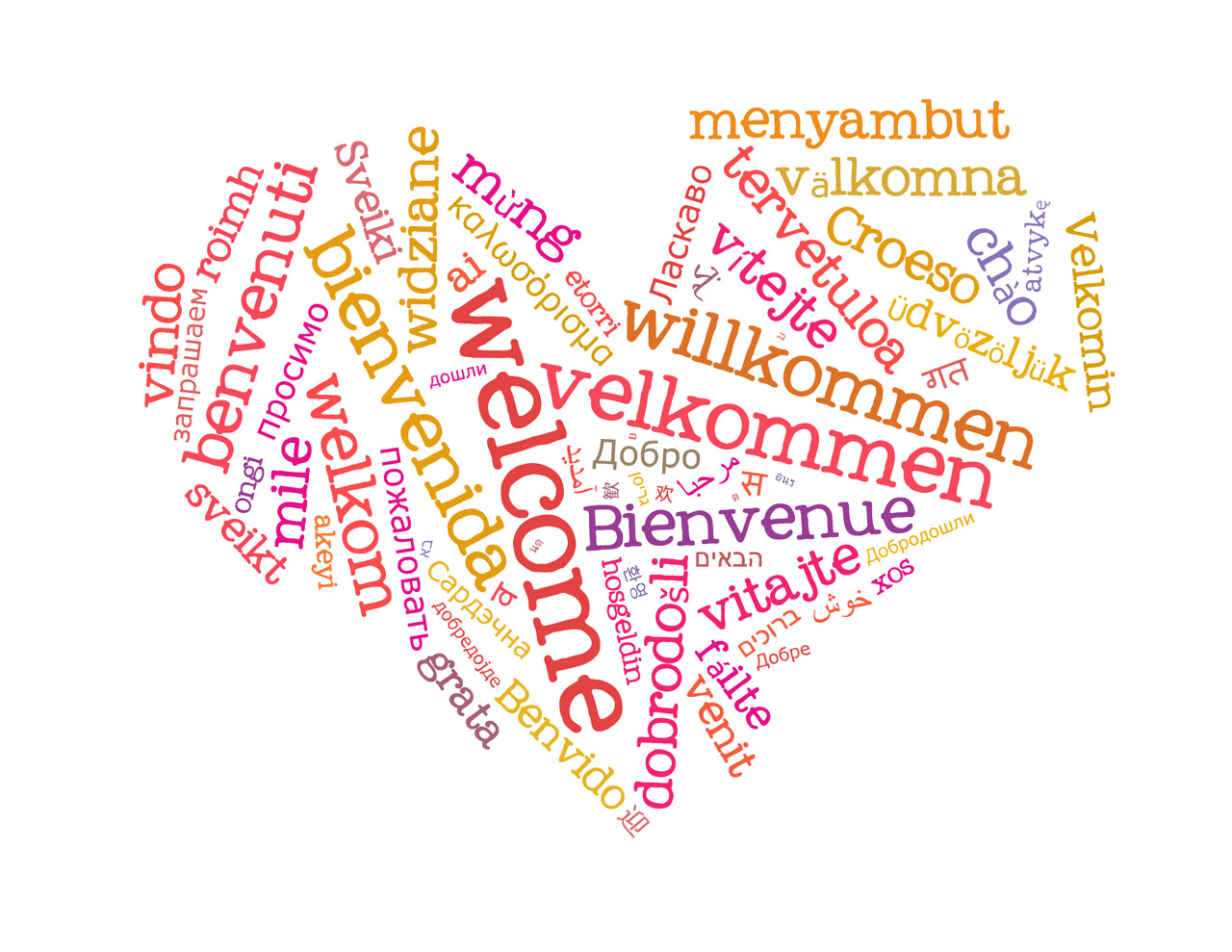 Welcome Prelude:  “Chromhorne Sur La Taille”                                          by Francois Couperin ” Call to Worship   The Doxology ♪ Praise God, from whom all blessings flow; Praise *Him, all creatures here below; Praise *Him above, ye heavenly host; Praise Father, Son, and Holy Ghost.                                                                               Amen.  “Amazing Grace”  (Blue Hymnal) No. 280Confession:  Holy and merciful God, in Your presence we confess our failure to be what You created us to be.  You alone know how often we have sinned in wandering from Your ways, in wasting Your gifts, in forgetting Your love.  By                      Your loving mercy, help us to live in                         Your light and abide in Your ways, for the                               sake of Jesus Christ our Savior.             [silent prayer & reflection; let the Holy Spirit identify any sin that needs confessing - offer it to God & let it go]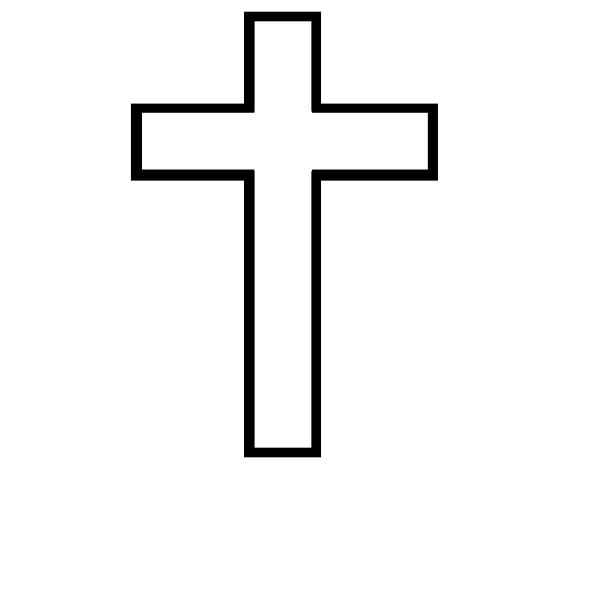       Assurance of Pardon & Gloria Patri                                                 (Blue No. 579) Glory be to the Father, and to the Son, and to the Holy Ghost.  As it was in the beginning, is now, and ever shall be, world without end. Amen. Amen